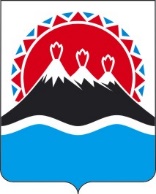 П О С Т А Н О В Л Е Н И ЕПРАВИТЕЛЬСТВАКАМЧАТСКОГО КРАЯПРАВИТЕЛЬСТВО ПОСТАНОВЛЯЕТ:Внести в приложение к постановлению Правительства Камчатского края от 05.07.2018 № 265-П «Об утверждении Порядка предоставления из краевого бюджета субсидии государственному унитарному предприятию Камчатского края «Камчатстройэнергосервис» в целях финансового обеспечения затрат, связанных с эксплуатацией зданий и помещений, находящихся в государственной собственности Камчатского края» изменение, изложив пункт 6 части 7 в следующей редакции:	«6) получатель субсидии не должен являться иностранным юридическим лицом, в том числе местом регистрации которого является государство или территория, включенные в утверждаемый Министерством финансов Российской Федерации перечень государств и территорий, используемых для промежуточного (офшорного) владения активами в Российской Федерации (далее – офшорные компании), а также российским юридическим лицом, в уставном (складочном) капитале которого доля прямого или косвенного (через третьих лиц) участия офшорных компаний в совокупности превышает                              25 процентов (если иное не предусмотрено законодательством Российской Федерации). При расчете доли участия офшорных компаний в капитале российских юридических лиц не учитывается прямое и (или) косвенное участие офшорных компаний в капитале публичных акционерных обществ (в том числе со статусом международной компании), акции которых обращаются на организованных торгах в Российской Федерации, а также косвенное участие таких офшорных компаний в капитале других российских юридических лиц, реализованное через участие в капитале указанных публичных акционерных обществ.».Настоящее постановление вступает в силу после дня его официального опубликования и распространяется на правоотношения, возникшие с 1 января 2023 года.[Дата регистрации] № [Номер документа]г. Петропавловск-КамчатскийО внесении изменения в приложение к постановлению Правительства Камчатского края от 05.07.2018 № 265-П «Об утверждении Порядка предоставления из краевого бюджета субсидии государственному унитарному предприятию Камчатского края «Камчатстройэнергосервис» в целях финансового обеспечения затрат, связанных с эксплуатацией зданий и помещений, находящихся в государственной собственности Камчатского края»Председатель Правительства Камчатского края[горизонтальный штамп подписи 1]Е.А.Чекин